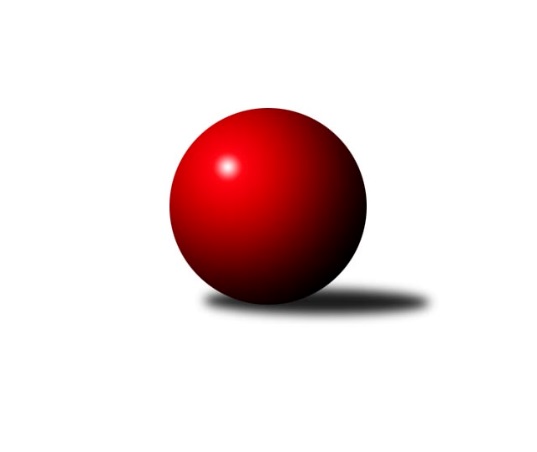 Č.2Ročník 2012/2013	19.5.2024 3.KLM B 2012/2013Statistika 2. kolaTabulka družstev:		družstvo	záp	výh	rem	proh	skore	sety	průměr	body	plné	dorážka	chyby	1.	KK Akuma Kosmonosy	2	2	0	0	12.0 : 4.0 	(33.0 : 15.0)	3168	4	2100	1068	15.5	2.	TJ Červený Kostelec	2	2	0	0	9.5 : 6.5 	(25.5 : 22.5)	3243	4	2185	1058	27.5	3.	SKK Jičín B	1	1	0	0	6.0 : 2.0 	(15.0 : 9.0)	3187	2	2105	1082	20	4.	TJ Neratovice	2	1	0	1	11.0 : 5.0 	(27.0 : 21.0)	3190	2	2101	1089	28	5.	SKK Náchod B	2	1	0	1	8.0 : 8.0 	(24.0 : 24.0)	3213	2	2174	1040	28	6.	TJ Start Rychnov nad Kněžnou	2	1	0	1	8.0 : 8.0 	(19.5 : 28.5)	3230	2	2136	1094	26	7.	Spartak Rokytnice nad Jizerou	2	1	0	1	7.0 : 9.0 	(22.5 : 25.5)	3140	2	2107	1033	21.5	8.	KK Hvězda Trnovany B	2	1	0	1	6.0 : 10.0 	(23.0 : 25.0)	3048	2	2059	989	31.5	9.	TJ Lokomotiva Trutnov	2	0	1	1	6.0 : 10.0 	(23.0 : 25.0)	3105	1	2088	1017	30	10.	TJ Lokomotiva Ústí nad Labem	2	0	1	1	5.0 : 11.0 	(16.0 : 32.0)	3124	1	2098	1027	24.5	11.	SK PLASTON Šluknov 	1	0	0	1	3.0 : 5.0 	(11.0 : 13.0)	3164	0	2172	992	31	12.	TJ Dynamo Liberec	2	0	0	2	6.5 : 9.5 	(24.5 : 23.5)	3324	0	2239	1085	23Tabulka doma:		družstvo	záp	výh	rem	proh	skore	sety	průměr	body	maximum	minimum	1.	TJ Neratovice	1	1	0	0	8.0 : 0.0 	(15.5 : 8.5)	3132	2	3132	3132	2.	SKK Jičín B	1	1	0	0	6.0 : 2.0 	(15.0 : 9.0)	3187	2	3187	3187	3.	KK Hvězda Trnovany B	1	1	0	0	6.0 : 2.0 	(14.5 : 9.5)	3126	2	3126	3126	4.	KK Akuma Kosmonosy	1	1	0	0	5.0 : 3.0 	(15.0 : 9.0)	3079	2	3079	3079	5.	Spartak Rokytnice nad Jizerou	1	1	0	0	5.0 : 3.0 	(13.0 : 11.0)	3207	2	3207	3207	6.	TJ Start Rychnov nad Kněžnou	1	1	0	0	5.0 : 3.0 	(10.5 : 13.5)	3441	2	3441	3441	7.	TJ Červený Kostelec	1	1	0	0	4.5 : 3.5 	(13.0 : 11.0)	3254	2	3254	3254	8.	SKK Náchod B	2	1	0	1	8.0 : 8.0 	(24.0 : 24.0)	3213	2	3262	3164	9.	TJ Lokomotiva Trutnov	1	0	1	0	4.0 : 4.0 	(14.0 : 10.0)	3190	1	3190	3190	10.	TJ Dynamo Liberec	0	0	0	0	0.0 : 0.0 	(0.0 : 0.0)	0	0	0	0	11.	SK PLASTON Šluknov 	0	0	0	0	0.0 : 0.0 	(0.0 : 0.0)	0	0	0	0	12.	TJ Lokomotiva Ústí nad Labem	1	0	0	1	1.0 : 7.0 	(6.0 : 18.0)	3116	0	3116	3116Tabulka venku:		družstvo	záp	výh	rem	proh	skore	sety	průměr	body	maximum	minimum	1.	KK Akuma Kosmonosy	1	1	0	0	7.0 : 1.0 	(18.0 : 6.0)	3256	2	3256	3256	2.	TJ Červený Kostelec	1	1	0	0	5.0 : 3.0 	(12.5 : 11.5)	3231	2	3231	3231	3.	TJ Lokomotiva Ústí nad Labem	1	0	1	0	4.0 : 4.0 	(10.0 : 14.0)	3132	1	3132	3132	4.	SKK Náchod B	0	0	0	0	0.0 : 0.0 	(0.0 : 0.0)	0	0	0	0	5.	SKK Jičín B	0	0	0	0	0.0 : 0.0 	(0.0 : 0.0)	0	0	0	0	6.	TJ Neratovice	1	0	0	1	3.0 : 5.0 	(11.5 : 12.5)	3247	0	3247	3247	7.	SK PLASTON Šluknov 	1	0	0	1	3.0 : 5.0 	(11.0 : 13.0)	3164	0	3164	3164	8.	TJ Start Rychnov nad Kněžnou	1	0	0	1	3.0 : 5.0 	(9.0 : 15.0)	3018	0	3018	3018	9.	Spartak Rokytnice nad Jizerou	1	0	0	1	2.0 : 6.0 	(9.5 : 14.5)	3072	0	3072	3072	10.	TJ Lokomotiva Trutnov	1	0	0	1	2.0 : 6.0 	(9.0 : 15.0)	3019	0	3019	3019	11.	KK Hvězda Trnovany B	1	0	0	1	0.0 : 8.0 	(8.5 : 15.5)	2969	0	2969	2969	12.	TJ Dynamo Liberec	2	0	0	2	6.5 : 9.5 	(24.5 : 23.5)	3324	0	3416	3231Tabulka podzimní části:		družstvo	záp	výh	rem	proh	skore	sety	průměr	body	doma	venku	1.	KK Akuma Kosmonosy	2	2	0	0	12.0 : 4.0 	(33.0 : 15.0)	3168	4 	1 	0 	0 	1 	0 	0	2.	TJ Červený Kostelec	2	2	0	0	9.5 : 6.5 	(25.5 : 22.5)	3243	4 	1 	0 	0 	1 	0 	0	3.	SKK Jičín B	1	1	0	0	6.0 : 2.0 	(15.0 : 9.0)	3187	2 	1 	0 	0 	0 	0 	0	4.	TJ Neratovice	2	1	0	1	11.0 : 5.0 	(27.0 : 21.0)	3190	2 	1 	0 	0 	0 	0 	1	5.	SKK Náchod B	2	1	0	1	8.0 : 8.0 	(24.0 : 24.0)	3213	2 	1 	0 	1 	0 	0 	0	6.	TJ Start Rychnov nad Kněžnou	2	1	0	1	8.0 : 8.0 	(19.5 : 28.5)	3230	2 	1 	0 	0 	0 	0 	1	7.	Spartak Rokytnice nad Jizerou	2	1	0	1	7.0 : 9.0 	(22.5 : 25.5)	3140	2 	1 	0 	0 	0 	0 	1	8.	KK Hvězda Trnovany B	2	1	0	1	6.0 : 10.0 	(23.0 : 25.0)	3048	2 	1 	0 	0 	0 	0 	1	9.	TJ Lokomotiva Trutnov	2	0	1	1	6.0 : 10.0 	(23.0 : 25.0)	3105	1 	0 	1 	0 	0 	0 	1	10.	TJ Lokomotiva Ústí nad Labem	2	0	1	1	5.0 : 11.0 	(16.0 : 32.0)	3124	1 	0 	0 	1 	0 	1 	0	11.	SK PLASTON Šluknov 	1	0	0	1	3.0 : 5.0 	(11.0 : 13.0)	3164	0 	0 	0 	0 	0 	0 	1	12.	TJ Dynamo Liberec	2	0	0	2	6.5 : 9.5 	(24.5 : 23.5)	3324	0 	0 	0 	0 	0 	0 	2Tabulka jarní části:		družstvo	záp	výh	rem	proh	skore	sety	průměr	body	doma	venku	1.	Spartak Rokytnice nad Jizerou	0	0	0	0	0.0 : 0.0 	(0.0 : 0.0)	0	0 	0 	0 	0 	0 	0 	0 	2.	SK PLASTON Šluknov 	0	0	0	0	0.0 : 0.0 	(0.0 : 0.0)	0	0 	0 	0 	0 	0 	0 	0 	3.	SKK Náchod B	0	0	0	0	0.0 : 0.0 	(0.0 : 0.0)	0	0 	0 	0 	0 	0 	0 	0 	4.	SKK Jičín B	0	0	0	0	0.0 : 0.0 	(0.0 : 0.0)	0	0 	0 	0 	0 	0 	0 	0 	5.	KK Hvězda Trnovany B	0	0	0	0	0.0 : 0.0 	(0.0 : 0.0)	0	0 	0 	0 	0 	0 	0 	0 	6.	KK Akuma Kosmonosy	0	0	0	0	0.0 : 0.0 	(0.0 : 0.0)	0	0 	0 	0 	0 	0 	0 	0 	7.	TJ Dynamo Liberec	0	0	0	0	0.0 : 0.0 	(0.0 : 0.0)	0	0 	0 	0 	0 	0 	0 	0 	8.	TJ Neratovice	0	0	0	0	0.0 : 0.0 	(0.0 : 0.0)	0	0 	0 	0 	0 	0 	0 	0 	9.	TJ Červený Kostelec	0	0	0	0	0.0 : 0.0 	(0.0 : 0.0)	0	0 	0 	0 	0 	0 	0 	0 	10.	TJ Lokomotiva Ústí nad Labem	0	0	0	0	0.0 : 0.0 	(0.0 : 0.0)	0	0 	0 	0 	0 	0 	0 	0 	11.	TJ Lokomotiva Trutnov	0	0	0	0	0.0 : 0.0 	(0.0 : 0.0)	0	0 	0 	0 	0 	0 	0 	0 	12.	TJ Start Rychnov nad Kněžnou	0	0	0	0	0.0 : 0.0 	(0.0 : 0.0)	0	0 	0 	0 	0 	0 	0 	0 Zisk bodů pro družstvo:		jméno hráče	družstvo	body	zápasy	v %	dílčí body	sety	v %	1.	Petr Božka 	TJ Neratovice  	2	/	2	(100%)	7	/	8	(88%)	2.	Luboš Beneš 	KK Akuma Kosmonosy  	2	/	2	(100%)	7	/	8	(88%)	3.	Radek Tajč 	KK Akuma Kosmonosy  	2	/	2	(100%)	7	/	8	(88%)	4.	Ondřej Mrkos 	TJ Červený Kostelec  	2	/	2	(100%)	7	/	8	(88%)	5.	Martin Čihák 	TJ Start Rychnov nad Kněžnou  	2	/	2	(100%)	6.5	/	8	(81%)	6.	Aleš Tichý 	SKK Náchod B 	2	/	2	(100%)	6	/	8	(75%)	7.	Martin Vrbata 	TJ Lokomotiva Ústí nad Labem  	2	/	2	(100%)	6	/	8	(75%)	8.	Štěpán Schuster 	TJ Červený Kostelec  	2	/	2	(100%)	6	/	8	(75%)	9.	Petr Novák 	KK Akuma Kosmonosy  	2	/	2	(100%)	6	/	8	(75%)	10.	Miloš Voleský 	SKK Náchod B 	2	/	2	(100%)	6	/	8	(75%)	11.	Milan Gajdoš 	SKK Náchod B 	2	/	2	(100%)	5.5	/	8	(69%)	12.	Miroslav Burock 	TJ Neratovice  	2	/	2	(100%)	5	/	8	(63%)	13.	Lukáš Jireš 	TJ Dynamo Liberec  	2	/	2	(100%)	5	/	8	(63%)	14.	Dušan Plocek 	TJ Neratovice  	2	/	2	(100%)	4.5	/	8	(56%)	15.	Miroslav Hanzlík 	TJ Start Rychnov nad Kněžnou  	2	/	2	(100%)	4	/	8	(50%)	16.	Dušan Jína 	TJ Dynamo Liberec  	1	/	1	(100%)	4	/	4	(100%)	17.	Agaton Plaňanský st.	SKK Jičín B 	1	/	1	(100%)	4	/	4	(100%)	18.	Ondřej Koblih 	KK Hvězda Trnovany B 	1	/	1	(100%)	3.5	/	4	(88%)	19.	Věroslav Řípa 	KK Akuma Kosmonosy  	1	/	1	(100%)	3	/	4	(75%)	20.	Jiří Kapucián 	SKK Jičín B 	1	/	1	(100%)	3	/	4	(75%)	21.	Antonín Kotrla 	SK PLASTON Šluknov   	1	/	1	(100%)	3	/	4	(75%)	22.	Martin Bergerhof 	KK Hvězda Trnovany B 	1	/	1	(100%)	3	/	4	(75%)	23.	Ladislav st. Wajsar st.	TJ Dynamo Liberec  	1	/	1	(100%)	3	/	4	(75%)	24.	Jan Kvapil 	TJ Neratovice  	1	/	1	(100%)	3	/	4	(75%)	25.	Pavel Tryzna 	Spartak Rokytnice nad Jizerou  	1	/	1	(100%)	3	/	4	(75%)	26.	Pavel Louda 	SKK Jičín B 	1	/	1	(100%)	3	/	4	(75%)	27.	Vladimír Řehák 	SKK Jičín B 	1	/	1	(100%)	3	/	4	(75%)	28.	Jan Adamů 	TJ Červený Kostelec  	1	/	1	(100%)	3	/	4	(75%)	29.	Radek Marušák 	SK PLASTON Šluknov   	1	/	1	(100%)	2.5	/	4	(63%)	30.	Josef Rohlena 	TJ Lokomotiva Ústí nad Labem  	1	/	1	(100%)	2.5	/	4	(63%)	31.	Jan Koldan 	SK PLASTON Šluknov   	1	/	1	(100%)	2	/	4	(50%)	32.	Vojtěch Pecina 	TJ Dynamo Liberec  	1	/	1	(100%)	2	/	4	(50%)	33.	Pavel Dušánek 	TJ Start Rychnov nad Kněžnou  	1	/	1	(100%)	2	/	4	(50%)	34.	Tomáš Bajtalon 	KK Akuma Kosmonosy  	1	/	2	(50%)	6	/	8	(75%)	35.	Roman Žežulka 	TJ Dynamo Liberec  	1	/	2	(50%)	5	/	8	(63%)	36.	Karel Kratochvíl 	TJ Lokomotiva Trutnov  	1	/	2	(50%)	5	/	8	(63%)	37.	Jiří Červinka 	TJ Lokomotiva Trutnov  	1	/	2	(50%)	5	/	8	(63%)	38.	Jaroslav Jeníček 	TJ Lokomotiva Trutnov  	1	/	2	(50%)	4.5	/	8	(56%)	39.	Luděk Uher 	TJ Neratovice  	1	/	2	(50%)	4.5	/	8	(56%)	40.	Tomáš Ryšavý 	TJ Lokomotiva Trutnov  	1	/	2	(50%)	4.5	/	8	(56%)	41.	Slavomír ml. Trepera 	Spartak Rokytnice nad Jizerou  	1	/	2	(50%)	4	/	8	(50%)	42.	Vojtěch Šípek 	TJ Start Rychnov nad Kněžnou  	1	/	2	(50%)	4	/	8	(50%)	43.	Jakub Stejskal 	Spartak Rokytnice nad Jizerou  	1	/	2	(50%)	4	/	8	(50%)	44.	Petr Mařas 	Spartak Rokytnice nad Jizerou  	1	/	2	(50%)	3.5	/	8	(44%)	45.	Jiří Šípek 	TJ Lokomotiva Ústí nad Labem  	1	/	2	(50%)	3.5	/	8	(44%)	46.	Zdeněk ml. Novotný st.	Spartak Rokytnice nad Jizerou  	1	/	2	(50%)	3.5	/	8	(44%)	47.	Bohumil Navrátil 	KK Hvězda Trnovany B 	1	/	2	(50%)	3.5	/	8	(44%)	48.	Jan Kozák 	TJ Neratovice  	1	/	2	(50%)	3	/	8	(38%)	49.	Petr Kubita 	KK Hvězda Trnovany B 	1	/	2	(50%)	3	/	8	(38%)	50.	Josef Holub 	TJ Lokomotiva Ústí nad Labem  	1	/	2	(50%)	3	/	8	(38%)	51.	Zdeňek Pecina st.	TJ Dynamo Liberec  	0.5	/	2	(25%)	2.5	/	8	(31%)	52.	Pavel Novák 	TJ Červený Kostelec  	0.5	/	2	(25%)	2.5	/	8	(31%)	53.	Jan Bergerhof 	KK Hvězda Trnovany B 	0	/	1	(0%)	2	/	4	(50%)	54.	Pavel Říha 	KK Akuma Kosmonosy  	0	/	1	(0%)	2	/	4	(50%)	55.	Josef Rubanický 	SK PLASTON Šluknov   	0	/	1	(0%)	1.5	/	4	(38%)	56.	Petr Gálus 	TJ Start Rychnov nad Kněžnou  	0	/	1	(0%)	1	/	4	(25%)	57.	Radek Kandl 	KK Hvězda Trnovany B 	0	/	1	(0%)	1	/	4	(25%)	58.	Jakub Seniura 	TJ Start Rychnov nad Kněžnou  	0	/	1	(0%)	1	/	4	(25%)	59.	Milan Valášek 	Spartak Rokytnice nad Jizerou  	0	/	1	(0%)	1	/	4	(25%)	60.	Petr Vajnar 	SK PLASTON Šluknov   	0	/	1	(0%)	1	/	4	(25%)	61.	Pavel Kříž 	SKK Jičín B 	0	/	1	(0%)	1	/	4	(25%)	62.	Dalibor Ksandr 	TJ Start Rychnov nad Kněžnou  	0	/	1	(0%)	1	/	4	(25%)	63.	Jan Sklenář 	SK PLASTON Šluknov   	0	/	1	(0%)	1	/	4	(25%)	64.	Vladimír Pavlata 	SKK Jičín B 	0	/	1	(0%)	1	/	4	(25%)	65.	Miroslav Wedlich 	TJ Lokomotiva Ústí nad Labem  	0	/	1	(0%)	0	/	4	(0%)	66.	Petr Vacek 	TJ Neratovice  	0	/	1	(0%)	0	/	4	(0%)	67.	Ladislav Šourek 	TJ Lokomotiva Ústí nad Labem  	0	/	1	(0%)	0	/	4	(0%)	68.	Jan Holanec ml.	TJ Dynamo Liberec  	0	/	1	(0%)	0	/	4	(0%)	69.	Vratislav Kubita 	KK Hvězda Trnovany B 	0	/	2	(0%)	4	/	8	(50%)	70.	Petr Janouch 	Spartak Rokytnice nad Jizerou  	0	/	2	(0%)	3.5	/	8	(44%)	71.	Josef Zejda ml.	TJ Dynamo Liberec  	0	/	2	(0%)	3	/	8	(38%)	72.	Petr Fabian 	KK Hvězda Trnovany B 	0	/	2	(0%)	3	/	8	(38%)	73.	Lukáš Janko 	TJ Červený Kostelec  	0	/	2	(0%)	3	/	8	(38%)	74.	Aleš Nedomlel 	TJ Červený Kostelec  	0	/	2	(0%)	3	/	8	(38%)	75.	Tomáš Majer 	SKK Náchod B 	0	/	2	(0%)	2.5	/	8	(31%)	76.	Jan Horn 	SKK Náchod B 	0	/	2	(0%)	2	/	8	(25%)	77.	Jaroslav Doškář 	KK Akuma Kosmonosy  	0	/	2	(0%)	2	/	8	(25%)	78.	Michal Vlček 	TJ Lokomotiva Trutnov  	0	/	2	(0%)	2	/	8	(25%)	79.	Antonín Baďura 	SKK Náchod B 	0	/	2	(0%)	2	/	8	(25%)	80.	Miroslav Kužel 	TJ Lokomotiva Trutnov  	0	/	2	(0%)	2	/	8	(25%)	81.	Martin st. Zahálka st.	TJ Lokomotiva Ústí nad Labem  	0	/	2	(0%)	1	/	8	(13%)	82.	Radek Jung 	TJ Start Rychnov nad Kněžnou  	0	/	2	(0%)	0	/	8	(0%)Průměry na kuželnách:		kuželna	průměr	plné	dorážka	chyby	výkon na hráče	1.	Rychnov nad Kněžnou, 1-4	3428	2281	1147	23.5	(571.4)	2.	SKK Nachod, 1-4	3231	2178	1053	27.2	(538.6)	3.	Vrchlabí, 1-4	3173	2132	1041	23.8	(528.9)	4.	TJ Lokomotiva Ústí nad Labem, 1-4	3142	2111	1031	23.8	(523.8)	5.	SKK Jičín, 1-4	3103	2066	1036	29.0	(517.2)	6.	KK Kosmonosy, 1-6	3049	2026	1023	26.0	(508.3)	7.	TJ Kuželky Česká Lípa, 1-4	3048	2060	988	25.5	(508.0)Nejlepší výkony na kuželnách:Rychnov nad Kněžnou, 1-4TJ Start Rychnov nad Kněžnou 	3441	1. kolo	Lukáš Jireš 	TJ Dynamo Liberec 	609	1. koloTJ Dynamo Liberec 	3416	1. kolo	Martin Čihák 	TJ Start Rychnov nad Kněžnou 	603	1. kolo		. kolo	Dalibor Ksandr 	TJ Start Rychnov nad Kněžnou 	594	1. kolo		. kolo	Miroslav Hanzlík 	TJ Start Rychnov nad Kněžnou 	593	1. kolo		. kolo	Vojtěch Pecina 	TJ Dynamo Liberec 	589	1. kolo		. kolo	Josef Zejda ml.	TJ Dynamo Liberec 	581	1. kolo		. kolo	Vojtěch Šípek 	TJ Start Rychnov nad Kněžnou 	563	1. kolo		. kolo	Pavel Dušánek 	TJ Start Rychnov nad Kněžnou 	559	1. kolo		. kolo	Dušan Jína 	TJ Dynamo Liberec 	559	1. kolo		. kolo	Zdeňek Pecina st.	TJ Dynamo Liberec 	545	1. koloSKK Nachod, 1-4SKK Náchod B	3262	2. kolo	Aleš Tichý 	SKK Náchod B	577	1. koloTJ Červený Kostelec 	3254	2. kolo	Ondřej Mrkos 	TJ Červený Kostelec 	575	2. koloTJ Neratovice 	3247	2. kolo	Aleš Tichý 	SKK Náchod B	563	2. koloTJ Dynamo Liberec 	3231	2. kolo	Štěpán Schuster 	TJ Červený Kostelec 	562	1. koloTJ Červený Kostelec 	3231	1. kolo	Jan Kozák 	TJ Neratovice 	561	2. koloSKK Náchod B	3164	1. kolo	Dušan Plocek 	TJ Neratovice 	561	2. kolo		. kolo	Miroslav Burock 	TJ Neratovice 	560	2. kolo		. kolo	Štěpán Schuster 	TJ Červený Kostelec 	558	2. kolo		. kolo	Lukáš Jireš 	TJ Dynamo Liberec 	556	2. kolo		. kolo	Aleš Nedomlel 	TJ Červený Kostelec 	552	2. koloVrchlabí, 1-4Spartak Rokytnice nad Jizerou 	3207	1. kolo	Petr Mařas 	Spartak Rokytnice nad Jizerou 	572	1. koloTJ Lokomotiva Trutnov 	3190	2. kolo	Jiří Červinka 	TJ Lokomotiva Trutnov 	571	2. koloSK PLASTON Šluknov  	3164	1. kolo	Pavel Tryzna 	Spartak Rokytnice nad Jizerou 	566	1. koloTJ Lokomotiva Ústí nad Labem 	3132	2. kolo	Josef Rubanický 	SK PLASTON Šluknov  	564	1. kolo		. kolo	Josef Rohlena 	TJ Lokomotiva Ústí nad Labem 	546	2. kolo		. kolo	Karel Kratochvíl 	TJ Lokomotiva Trutnov 	540	2. kolo		. kolo	Antonín Kotrla 	SK PLASTON Šluknov  	539	1. kolo		. kolo	Martin Vrbata 	TJ Lokomotiva Ústí nad Labem 	538	2. kolo		. kolo	Petr Vajnar 	SK PLASTON Šluknov  	537	1. kolo		. kolo	Josef Holub 	TJ Lokomotiva Ústí nad Labem 	533	2. koloTJ Lokomotiva Ústí nad Labem, 1-4KK Akuma Kosmonosy 	3256	1. kolo	Luboš Beneš 	KK Akuma Kosmonosy 	603	1. koloKK Hvězda Trnovany B	3126	2. kolo	Martin Vrbata 	TJ Lokomotiva Ústí nad Labem 	568	1. koloTJ Lokomotiva Ústí nad Labem 	3116	1. kolo	Tomáš Bajtalon 	KK Akuma Kosmonosy 	561	1. koloSpartak Rokytnice nad Jizerou 	3072	2. kolo	Josef Holub 	TJ Lokomotiva Ústí nad Labem 	551	1. kolo		. kolo	Martin Bergerhof 	KK Hvězda Trnovany B	551	2. kolo		. kolo	Ondřej Koblih 	KK Hvězda Trnovany B	538	2. kolo		. kolo	Jakub Stejskal 	Spartak Rokytnice nad Jizerou 	538	2. kolo		. kolo	Jaroslav Doškář 	KK Akuma Kosmonosy 	537	1. kolo		. kolo	Petr Kubita 	KK Hvězda Trnovany B	530	2. kolo		. kolo	Věroslav Řípa 	KK Akuma Kosmonosy 	524	1. koloSKK Jičín, 1-4SKK Jičín B	3187	1. kolo	Vladimír Řehák 	SKK Jičín B	572	1. koloTJ Lokomotiva Trutnov 	3019	1. kolo	Agaton Plaňanský st.	SKK Jičín B	548	1. kolo		. kolo	Pavel Louda 	SKK Jičín B	548	1. kolo		. kolo	Tomáš Ryšavý 	TJ Lokomotiva Trutnov 	537	1. kolo		. kolo	Pavel Kříž 	SKK Jičín B	522	1. kolo		. kolo	Jaroslav Jeníček 	TJ Lokomotiva Trutnov 	517	1. kolo		. kolo	Jiří Kapucián 	SKK Jičín B	510	1. kolo		. kolo	Karel Kratochvíl 	TJ Lokomotiva Trutnov 	499	1. kolo		. kolo	Michal Vlček 	TJ Lokomotiva Trutnov 	495	1. kolo		. kolo	Vladimír Pavlata 	SKK Jičín B	487	1. koloKK Kosmonosy, 1-6TJ Neratovice 	3132	1. kolo	Petr Božka 	TJ Neratovice 	577	1. koloKK Akuma Kosmonosy 	3079	2. kolo	Miroslav Hanzlík 	TJ Start Rychnov nad Kněžnou 	549	2. koloTJ Start Rychnov nad Kněžnou 	3018	2. kolo	Pavel Říha 	KK Akuma Kosmonosy 	541	2. koloKK Hvězda Trnovany B	2969	1. kolo	Petr Novák 	KK Akuma Kosmonosy 	536	2. kolo		. kolo	Martin Čihák 	TJ Start Rychnov nad Kněžnou 	532	2. kolo		. kolo	Vojtěch Šípek 	TJ Start Rychnov nad Kněžnou 	529	2. kolo		. kolo	Luděk Uher 	TJ Neratovice 	522	1. kolo		. kolo	Jan Kvapil 	TJ Neratovice 	518	1. kolo		. kolo	Tomáš Bajtalon 	KK Akuma Kosmonosy 	513	2. kolo		. kolo	Luboš Beneš 	KK Akuma Kosmonosy 	513	2. koloTJ Kuželky Česká Lípa, 1-4SKK Jičín B	3063	2. kolo	Pavel Louda 	SKK Jičín B	551	2. koloSK PLASTON Šluknov  	3033	2. kolo	Vladimír Pavlata 	SKK Jičín B	531	2. kolo		. kolo	Josef Rubanický 	SK PLASTON Šluknov  	530	2. kolo		. kolo	Radek Marušák 	SK PLASTON Šluknov  	524	2. kolo		. kolo	Agaton Plaňanský st.	SKK Jičín B	509	2. kolo		. kolo	Antonín Kotrla 	SK PLASTON Šluknov  	501	2. kolo		. kolo	Petr Vajnar 	SK PLASTON Šluknov  	498	2. kolo		. kolo	Vladimír Řehák 	SKK Jičín B	498	2. kolo		. kolo	Jan Sklenář 	SK PLASTON Šluknov  	497	2. kolo		. kolo	Jaroslav Kříž 	SKK Jičín B	495	2. koloČetnost výsledků:	8.0 : 0.0	1x	6.0 : 2.0	2x	5.0 : 3.0	4x	4.5 : 3.5	1x	4.0 : 4.0	1x	3.0 : 5.0	2x	1.0 : 7.0	1x